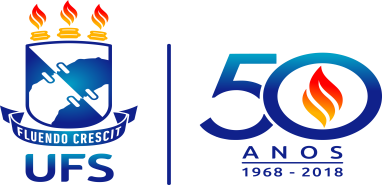 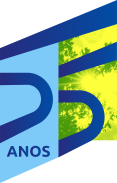 SERVIÇO PÚBLICO FEDERALMINISTÉRIO DA EDUCAÇÃOUNIVERSIDADE FEDERAL DE SERGIPEPRÓ-REITORIA DE ADMINISTRAÇÃO – PROADDEPARTAMENTO DE RECURSOS MATERIAIS - DRMFORMULÁRIO PARA SOLICITAÇÃO DE NOTA DE EMPENHO1. INFORMAÇÕES DO PREGÃO2. SOLICITANTE3. JUSTIFICATIVA DO SETOR SOLICITANTEOBS: Descrever a justificativa para a necessidade da compra, bem como para as quantidades a serem adquiridas em função do consumo e utilização prováveis do objeto adquirido, de modo a certificar-se de que o gasto público envolvido custeará item, atividade ou serviço relevante para a consecução dos objetivos da Instituição.Justificativas genéricas não serão aceitas.4. FORNECEDORES5. ITEMSão Cristovão – Se ___/_____________/________________________________________________________Assinatura do responsável pelo setorPREGÃO ELETRÔNICO SRP nº __/____ Órgão Gerenciador: Universidade Federal de Sergipe.Objeto: Processo: Unidade solicitante: Unidade solicitante: Responsável pela solicitação: Responsável pela solicitação: Matrícula SIAPE: Ramal: Data: E-mail: 01Nome do fornecedor e número da Ata0203ITEM DO PREGÃO ESPECIFICAÇÃOQUANT.VALOR (R$)VALOR (R$)ITEM DO PREGÃO ESPECIFICAÇÃOQUANT.UNIT.TOTALVALOR TOTAL A EMPENHARVALOR TOTAL A EMPENHARVALOR TOTAL A EMPENHARVALOR TOTAL A EMPENHAR